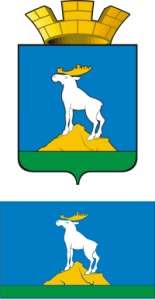 ГЛАВА НИЖНЕСЕРГИНСКОГО ГОРОДСКОГО ПОСЕЛЕНИЯПОСТАНОВЛЕНИЕ30.05.2023           № 159г. Нижние СергиОб утверждении программы проведения проверки готовности котопительному периоду 2023/2024 гг теплоснабжающих, теплосетевых организаций потребителей тепловой энергии на территории Нижнесергинского городского поселенияВ соответствии с Федеральным законом от 27.07.2010 № 190-ФЗ "О теплоснабжении", Приказом Министерства энергетики Российской Федерации от 12.03.2013 № 103 "Об утверждении Правил оценки готовности к отопительному периоду" ПОСТАНОВЛЯЮ:1. Утвердить Программу проведения проверки готовности к отопительному периоду 2023/2024 гг теплоснабжающих. теплосетевых организаций, потребителей тепловой энергии на территории Нижнесергинского городского поселения (прилагается).2. Настоящее Постановление опубликовать путем размещения на официальном сайте Нижнесергинского городского поселения в сети Интернет.3. Контроль выполнения настоящего Постановления возложить на заведующего отделом по ЖКХ, благоустройству, ГО и ЧС администрации Нижнесергинского городского поселения – Н. Г. БлинковуГлава Нижнесергинского городского поселения                                                                 А. М. ЧекасинУтвержденапостановлением главы Нижнесергинского городского поселенияот 30.05.2023г. № 159ПРОГРАММАПРОВЕДЕНИЯ ПРОВЕРКИ ГОТОВНОСТИ К ОТОПИТЕЛЬНОМУ ПЕРИОДУТЕПЛОСНАБЖАЮЩИХ И ТЕПЛОСЕТЕВЫХ ОРГАНИЗАЦИЙ, ПОТРЕБИТЕЛЕЙТЕПЛОВОЙ ЭНЕРГИИ НИЖНЕСЕРГИНСКОГО ГОРОДСКОГО ПОСЕЛЕНИЯРаздел I. ОБЩИЕ ПОЛОЖЕНИЯ1. Настоящая Программа проведения проверки готовности к отопительному периоду теплоснабжающих и теплосетевых организаций, потребителей тепловой энергии (далее - Программа) разработана в соответствии с Федеральным законом от 27 июля 2010 года       № 190-ФЗ "О теплоснабжении", Правилами оценки готовности к отопительному периоду, утвержденными Приказом Министерства энергетики Российской Федерации от 12 марта 2013 года № 103.2. Целью Программы является оценка готовности к отопительному периоду путем проведения проверок готовности к отопительному периоду теплоснабжающих и теплосетевых организаций, потребителей тепловой энергии на территории Нижнесергинского городского поселения.3. Проверка готовности к отопительному периоду осуществляется комиссией по проведению проверки готовности к работе в осенне-зимний период (далее - Комиссия), персональный состав которой утвержден постановлением главы Нижнесергинского городского поселения от 30.05.2023г. № 160 «О проверке готовности объектов к работе в осенне-зимний период 2023/2024 гг. на территории Нижнесергинского городского поселения»4. Непосредственная ответственность за качество организации и контроль проведения мероприятий по подготовке к отопительному периоду теплоснабжающих и теплосетевых организаций, потребителей тепловой энергии возлагается на руководителей организаций.Раздел II. РАБОТА КОМИССИИ ПО ПРОВЕРКЕГОТОВНОСТИ К ОТОПИТЕЛЬНОМУ ПЕРИОДУ5. Комиссия координирует деятельность руководителей предприятий и организаций по подготовке к отопительному периоду объектов в сфере теплоснабжения, организаций независимо от организационно-правовых форм и форм собственности.6. При проверке Комиссией проверяется выполнение требований, установленных Правилами оценки готовности к отопительному периоду, утвержденными Приказом Министерства энергетики Российской Федерации от 12 марта 2013 года № 103 (далее - Правила).7. В случае отсутствия обязательных требований технических регламентов или иных нормативных правовых актов в сфере теплоснабжения в отношении требований, установленных Правилами, Комиссия осуществляет проверку соблюдения локальных актов организаций, подлежащих проверке, регулирующих порядок подготовки к отопительному периоду.8. В целях проведения проверки Комиссия рассматривает документы, подтверждающее выполнение требований по готовности, а при необходимости проводит осмотр объектов проверки.9. Результаты проверки оформляются актом проверки готовности к отопительному периоду (далее - Акт), который составляется не позднее одного дня с даты завершения проверки.10. В Акте содержатся следующие выводы Комиссии по итогам проверки:1) объект проверки готов к отопительному периоду;2) объект проверки будет готов к отопительному периоду при условии устранения в установленный срок замечаний к требованиям по готовности, выданных Комиссией;3) объект проверки не готов к отопительному периоду.11. При наличии у Комиссии замечаний к выполнению требований по готовности или при невыполнении требований по готовности к Акту прилагается перечень замечаний (далее - Перечень) с указанием сроков их устранения.12. Паспорт готовности к отопительному периоду (далее - паспорт) выдается администрацией Нижнесергинского городского поселения по каждому объекту проверки в течение 15 дней с даты подписания Акта в случае, если объект проверки готов к отопительному периоду, а также в случае, если замечания к требованиям по готовности, выданные Комиссией, устранены в срок, установленный Перечнем.13. Сроки выдачи паспортов определяются в соответствии с пунктом 10 Правил оценки готовности к отопительному периоду, утвержденных Приказом Министерства энергетики Российской Федерации от 12.03.2013 № 103.14. В случае устранения указанных в Перечне замечаний к выполнению (невыполнению) требований по готовности в установленные сроки, Комиссией проводится повторная проверка, по результатам которой составляется новый Акт.15. Организация, не получившая по объектам проверки паспорт готовности до даты, установленной настоящей Программой, обязана продолжить подготовку к отопительному периоду и устранение указанных в Перечне к Акту замечаний к выполнению (невыполнению) требований по готовности. После уведомления Комиссии об устранении замечаний к выполнению (невыполнению) требований по готовности осуществляется повторная проверка. При положительном заключении Комиссии оформляется повторный Акт с выводом о готовности к отопительному периоду, но без выдачи паспорта в текущий отопительный период.16. Комиссия имеет право запрашивать от предприятий и организаций письменную и устную информацию, необходимую для работы Комиссии.Раздел III. ПОРЯДОК ВЗАИМОДЕЙСТВИЯТЕПЛОСНАБЖАЮЩИХ И ТЕПЛОСЕТЕВЫХОРГАНИЗАЦИЙ С КОМИССИЕЙ17. Теплоснабжающие и теплосетевые организации, указанные в приложении № 1 к настоящей Программе, представляют в администрацию Нижнесергинского городского поселения в срок до 15 сентября документы по выполнению требований по готовности, указанных в приложении № 1 к настоящей Программе.Комиссия рассматривает документы, подтверждающие выполнение требований готовности в соответствии с пунктом 8 Программы.18. Потребители тепловой энергии, указанные в приложении № 3 к настоящей Программе, представляют в теплоснабжающую/теплосетевую организацию и в администрацию Нижнесергинского городского поселения в срок до 10 сентября документы по выполнению требований по готовности, указанных в приложении № 2 к настоящей Программе.19. Теплоснабжающая/теплосетевая организация осуществляет допуск в эксплуатацию узлов учета тепловой энергии потребителей, присутствует при опрессовке внутридомовых сетей и проводит осмотр объектов проверки.20. Потребители тепловой энергии оформляют Акт готовности к отопительному периоду, согласовывают его с теплоснабжающей и теплосетевой организацией и представляют его в Комиссию для рассмотрения.21. Комиссия рассматривает документы, подтверждающие выполнение требований готовности в соответствии с пунктом 8 Программы.Приложение № 1к Программе проведения проверкиготовности к отопительному периодутеплоснабжающих и теплосетевыхорганизаций, потребителей тепловойэнергии на территории Нижнесергинского городского поселения ТРЕБОВАНИЯПО ГОТОВНОСТИ К ОТОПИТЕЛЬНОМУ ПЕРИОДУДЛЯ ТЕПЛОСНАБЖАЮЩИХ И ТЕПЛОСЕТЕВЫХ ОРГАНИЗАЦИЙ,ОСУЩЕСТВЛЯЮЩИХ ДЕЯТЕЛЬНОСТЬ НА ТЕРРИТОРИИНИЖНЕСЕРГИНСКОГО ГОРОДСКОГО ПОСЕЛЕНИЯ1. Наличие соглашения об управлении системой теплоснабжения, заключенного в порядке, установленном Законом "О теплоснабжении".2. Готовность к выполнению графика тепловых нагрузок, поддержанию температурного графика, утвержденного схемой теплоснабжения.3. Соблюдение критериев надежности теплоснабжения, установленных техническими регламентами.4. Наличие нормативных запасов топлива на источниках тепловой энергии.5. Функционирование эксплуатационной, диспетчерской и аварийной служб, а именно:1) укомплектованность указанных служб персоналом;2) обеспеченность персонала средствами индивидуальной и коллективной защиты, спецодеждой, инструментами и необходимой для производства работ оснасткой;3) нормативно-технической и оперативной документацией, инструкциями, схемами;4) первичными средствами пожаротушения.6. Проведение наладки принадлежащих им тепловых сетей.7. Организация контроля режимов потребления тепловой энергии.8. Обеспечение качества теплоносителей.9. Организация коммерческого учета приобретаемой и реализуемой тепловой энергии.10. Обеспечение проверки качества строительства принадлежащих им тепловых сетей, в том числе предоставление гарантий на работы и материалы, применяемые при строительстве, в соответствии с Законом о теплоснабжении.11. Обеспечение безаварийной работы объектов теплоснабжения и надежного теплоснабжения потребителей тепловой энергии, а именно:1) готовность систем приема и разгрузки топлива, топливо-приготовления и топливоподачи;2) соблюдение водно-химического режима;3) отсутствие фактов эксплуатации теплоэнергетического оборудования сверх ресурса без проведения соответствующих организационно-технических мероприятий по продлению срока его эксплуатации;4) наличие утвержденных графиков ограничения теплоснабжения при дефиците тепловой мощности тепловых источников и пропускной способности тепловых сетей;5) наличие расчетов допустимого времени устранения аварийных нарушений теплоснабжения жилых домов;6) наличие порядка ликвидации аварийных ситуаций в системах теплоснабжения с учетом взаимодействия тепло-, электро-, топливо- и водоснабжающих организаций, потребителей тепловой энергии, ремонтно-строительных и транспортных организаций, а также органов местного самоуправления;7) проведение гидравлических и тепловых испытаний тепловых сетей;8) выполнение утвержденного плана подготовки к работе в отопительный период, в который включено проведение необходимого технического освидетельствования и диагностики оборудования, участвующего в обеспечении теплоснабжения;9) выполнение планового графика ремонта тепловых сетей и источников тепловой энергии;10) наличие договоров поставки топлива, не допускающих перебоев поставки и снижения установленных нормативов запасов топлива.12. Наличие документов, определяющих разграничение эксплуатационной ответственности между потребителями тепловой энергии, теплоснабжающими и теплосетевыми организациями.13. Отсутствие не выполненных в установленные сроки предписаний, влияющих на надежность работы в отопительный период, выданных уполномоченными на осуществление государственного контроля (надзора) органами государственной власти и уполномоченными на осуществление муниципального контроля органами местного самоуправления.14. Работоспособность автоматических регуляторов при их наличии.Приложение № 2к Программе проведения проверкиготовности к отопительному периодутеплоснабжающих и теплосетевыхорганизаций, потребителей тепловойэнергии на территории Нижнесергинского городского поселенияТРЕБОВАНИЯПО ГОТОВНОСТИ К ОТОПИТЕЛЬНОМУ ПЕРИОДУДЛЯ ПОТРЕБИТЕЛЕЙ ТЕПЛОВОЙ ЭНЕРГИИНА ТЕРРИТОРИИ НИЖНЕСЕРГИНСКОГО ГОРОДСКОГО ПОСЕЛЕНИЯ1. Устранение выявленных в порядке, установленном законодательством Российской Федерации, нарушений в тепловых и гидравлических режимах работы тепловых энергоустановок (акт готовности тепловых сетей, принадлежащих потребителю, с подписью уполномоченного представителя теплоснабжающей организации).2. Проведение промывки оборудования и коммуникаций тепло потребляющих установок (акт промывки системы отопления).3. Разработка эксплуатационных режимов, а также мероприятий по их внедрению (аварийная схема при отсутствии теплоснабжения).4. Выполнение плана ремонтных работ и качество их выполнения (графики ППР с отметкой об их выполнении).5. Состояние тепловых сетей, принадлежащих потребителю тепловой энергии (акт готовности тепловых сетей, принадлежащих потребителю, с подписью уполномоченного представителя теплоснабжающей организации).6. Состояние утепления зданий (чердаки, лестничные клетки, подвалы, двери) и центральных тепловых пунктов, а также индивидуальных тепловых пунктов (справка или акт).7. Состояние трубопроводов, арматуры и тепловой изоляции в пределах тепловых пунктов (акт готовности тепловых сетей, принадлежащих потребителю, с подписью уполномоченного представителя теплоснабжающей организации).8. Наличие и работоспособность приборов учета, работоспособность автоматических регуляторов при их наличии (акт повторного допуска приборов учета в коммерческую эксплуатацию).9. Наличие паспортов тепло потребляющих установок, принципиальных схем и инструкций для обслуживающего персонала и соответствие их действительности (копии паспортов, схем, инструкций).10. Отсутствие прямых соединений оборудования тепловых пунктов с водопроводом и канализацией (справка).11. Наличие пломб на расчетных шайбах и соплах элеваторов (акт готовности тепловых сетей, принадлежащих потребителю, с подписью уполномоченного представителя теплоснабжающей организации).12. Отсутствие задолженности за поставленные тепловую энергию (мощность), теплоноситель (справка).13. Наличие собственных и (или) привлеченных ремонтных бригад и обеспеченность их материально-техническими ресурсами для осуществления надлежащей эксплуатации тепло потребляющих установок (договор при наличии).14. Проведение испытания оборудования тепло потребляющих установок на плотность и прочность (акт готовности тепловых сетей, принадлежащих потребителю, с подписью уполномоченного представителя теплоснабжающей организации).15. Надежность теплоснабжения потребителей тепловой энергии с учетом климатических условий в соответствии с критериями, приведенными в приложении № 3 Приказа Министерства энергетики Российской Федерации от 12 марта 2013 года № 103 "Об утверждении Правил оценки готовности к отопительному периоду" (копия договора теплоснабжения).Приложение № 3к Программе проведения проверкиготовности к отопительному периодутеплоснабжающих и теплосетевыхорганизаций, потребителейтепловой энергии на территории Нижнесергинского городского поселенияОБЪЕКТЫ,ПОДЛЕЖАЩИЕ ПРОВЕРКЕТаблица № 1к Программе проведения проверкиготовности к отопительному периодутеплоснабжающих и теплосетевыхорганизаций, потребителейтепловой энергии на территории Нижнесергинского городского поселенияГрафик проведения проверки готовности к отопительному периодуПри проверке комиссией проверяется выполнение требований, установленных приложениями № 1 и 2 настоящей Программы проведения проверки готовности к отопительному периоду 2022/2023 гг. (далее - Программа).Проверка выполнения теплосетевыми и теплоснабжающими организациями требований, установленных Правилами оценки готовности к отопительному периоду, утвержденных приказом Министерства энергетики РФ от 12.03.2013 № 103 (далее - Правила), осуществляется комиссией на предмет соблюдения соответствующих обязательных требований, установленных техническими регламентами и иными нормативными правовыми актами в сфере теплоснабжения. В случае отсутствия обязательных требований технических регламентов или иных нормативных правовых актов в сфере теплоснабжения в отношении требований, установленных Правилами, комиссии осуществляют проверку соблюдения локальных актов организаций, подлежащих проверке, регулирующих порядок подготовки к отопительному периоду.2.2. В целях проведения проверки комиссия рассматривает документы, подтверждающие выполнение требований по готовности, а при необходимости - проводит осмотр объектов проверки.Результаты проверки оформляются актом проверки готовности к отопительному периоду (далее - акт), который составляется не позднее одного дня с даты завершения проверки.В акте содержатся следующие выводы комиссии по итогам проверки:объект проверки готов к отопительному периоду;объект проверки будет готов к отопительному периоду при условии устранения в установленный срок замечаний к требованиям по готовности, выданных комиссией;объект проверки не готов к отопительному периоду.При наличии у комиссии замечаний к выполнению требований по готовности или при невыполнении требований по готовности к акту прилагается перечень замечаний (далее - Перечень) с указанием сроков их устранения.Паспорт готовности к отопительному периоду (далее - паспорт) составляется по рекомендуемому образцу к настоящей Программе и выдается администрацией Нижнесергинского городского поселения, образовавшей комиссию, по каждому объекту проверки в течение 15 дней с даты подписания акта в случае, если объект проверки готов к отопительному периоду, а также в случае, если замечания к требованиям по готовности, выданные комиссией, устранены в срок, установленный Перечнем.Сроки выдачи паспортов определяются председателем комиссии в зависимости от особенностей климатических условий, но не позднее 15 сентября - для потребителей тепловой энергии, не позднее 1 ноября - для теплоснабжающих и теплосетевых организаций.В случае устранения указанных в Перечне замечаний к выполнению (невыполнению) требований по готовности в сроки, установленные в таблице № 1 настоящей Программы, комиссией проводится повторная проверка, по результатам которой составляется новый акт.Организация, не получившая по объектам проверки паспорт готовности до даты, установленной в таблице № 1 настоящей Программы, обязана продолжить подготовку к отопительному периоду и устранение указанных в Перечне к акту замечаний к выполнению (невыполнению) требований по готовности. После уведомления комиссии об устранении замечаний к выполнению (невыполнению) требований по готовности осуществляется повторная проверка. При положительном заключении комиссии оформляется повторный акт с выводом о готовности к отопительному периоду, но без выдачи паспорта в текущий отопительный период.3. Порядок взаимодействия теплоснабжающих и теплосетевых организаций, потребителей тепловой энергии, тепло потребляющие установки которых подключены к системе теплоснабжения с Комиссией3.1. Теплоснабжающие и теплосетевые организаций представляют в администрацию Нижнесергинского городского поселения информацию по выполнению требований по готовности указанных в приложении № 1.3.2. Потребители тепловой энергии представляют в теплоснабжающую организацию и в администрацию Нижнесергинского городского поселения информацию по выполнению требований по готовности указанных в приложения № 2. Теплоснабжающая организация осуществляет допуск в эксплуатацию узлов учета тепловой энергии потребителей, присутствует при испытаниях оборудования тепловых пунктов на плотность и прочность, при проведении гидропневматической промывке систем теплопотребления теплофикационной водой и проводит осмотр объектов проверки.Потребители тепловой энергии оформляют Акт проверки готовности к отопительному периоду, согласовывают его с теплоснабжающей и теплосетевой организацией и представляют его в Комиссию для рассмотрения.Еженедельно теплоснабжающая организация предоставляет в администрацию Нижнесергинского городского поселения, сведения по подготовке объектов потребителей к отопительному периоду в виде справки. N п/п                Предприятие, организация, объект                1АО «Регионгаз-инвест»                                             2МУП «Энергоресурс г. Нижние Серги»                                        3МКУ «Комитет по физической культуре и спорту»                                         4МБУК «Библиотечно-информационный центр» 5МБУ «Дворец культуры г. Нижние Серги»                                                № п/пОбъекты, подлежащие проверкеКоличество объектовСроки проведения проверкиДокументы, проверяемые в ходе проверки1МУП «Энергоресурс г. Нижние Серги»301.09.2023г - 19.09.2023гВ соответствии с приложением № 1АО «Регионгаз-инвест»201.09.2023г - 19.09.2023гВ соответствии с приложением № 12Потребители (по согласованию)2514.08.2023г -15.09.2023гВ соответствии сприложением № 2